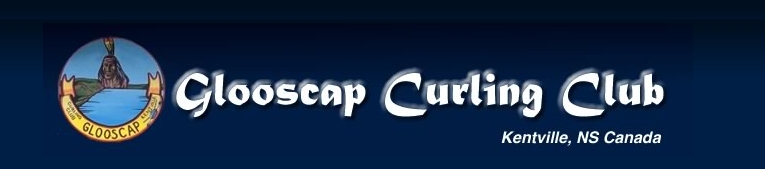 Earl MacKinnon ClassicJanuary 18-20, 2019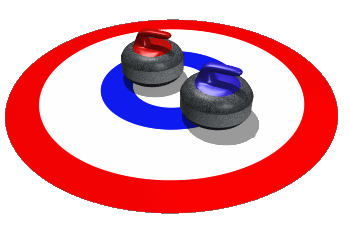 For further information contact:Nancy BelliveauEmail: nancybelliveau@gmail.comPhone:  902.670.3402Facebook:  Glooscap Curling ClubWebsite:  www.glooscapcurling.caPlease complete form on second page and return to:Nancy Belliveau11 Lacewood Drive Kentville, Nova ScotiaB4N 4Y3Scanned registration forms can be emailed to: nancybelliveau@gmail.comCheques payable to: Glooscap Junior Curling / E-transfer is also availableEarl MacKinnon ClassicJanuary 18-20, 2019Registration(to be returned to Nancy Belliveau)Club:  ____________________________________________________	Skip:  ____________________________________________________	 Third:  ___________________________________________________	 Second:  _________________________________________________		Lead:  ____________________________________________________5th:  _______________________________________________________Contact name:  _______________________________________________________________Email:  ________________________________________________________________________Phone:  __________________________________________________________